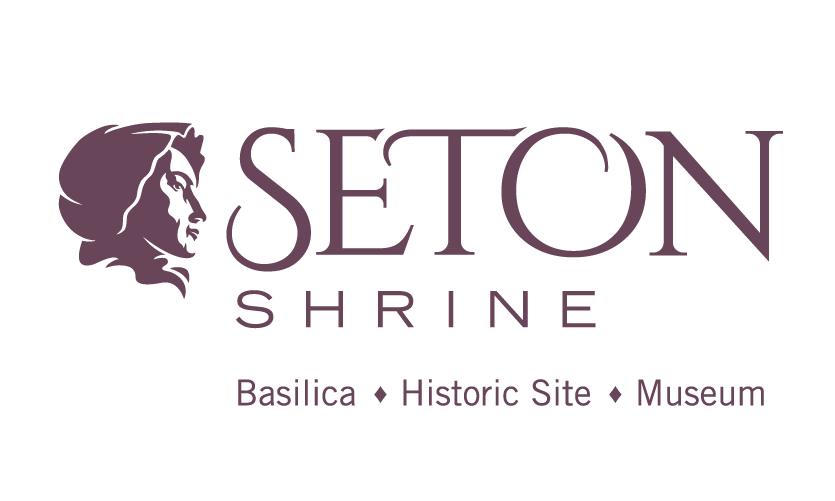 Hobbies (including clubs/sports in which you participate) Which of the following things sound interesting (check all that apply): 
      Essay Pick any time and place in history at least 50 years distant from year 2000 and pretend that you are living in that time (Examples: 1776 Colonial Virginia, 1863 Gettysburg, late 19th century one-room schoolhouse, 1936 Olympics).  
Using your best penmanship (handwriting), write a diary entry of 150-200 words describing your impression of your period life with details that are historically appropriate. Focus of what you may have done recently (chore, trip, family engagement), who you may have interacted with and your impression of the story.  Make sure what you are writing about connects with the history of the period and place you have chosen. 
*Note: this essay instruction is comprised of 107 words, please do not submit a typed draft.  To be considered for an interview this form and essay must be completed. 

To be considered for an interview this form and essay must be completed. 

NameBirthdayBirthdayEmail AddressPhonePhoneSchoolGradeGradeParent(s) NameParent(s) NameParent(s) NameHistoric Games Herbs Historic DressSewingGardening Crafts Fiber ArtsLetter WritingReading Dance MusicJournaling Baking Learning another Language 